REGISTRATION FORM 
Send completed form with full payment by 30 November 2019 to:Study WeekendNew Zealand Alpine Garden SocietyP.O.Box 2984Christchurch 8140Canterbury, New Zealand	or Email:  studyweekend@nzags.comPAYMENT (please tick your payment method)	Direct payment to the New Zealand Alpine Garden Society bank account no. 020800 0177365 02	By cheque payable to “New Zealand Alpine Garden Society”	Payment by PayPal via the NZAGS website www.nzags.com	Credit card (Visa, Mastercard): ………………………………………………………………………………………………………………………………………………………………………………………………..Card Type 		Name on Card                         	Number                                         	Expiry Date 		 Even if you make payment directly to the NZAGS bank account, with a credit card or via PayPal, you do still need to send in this completed registration form for us to take your booking and record your requirements.Please either email to studyweekend@nzags.com or forward to:				Study Weekend				New Zealand Alpine Garden Society			P.O. Box 2984			Christchurch 8140 			Canterbury, New ZealandRegistration reservation is not final until full payment is receivedPlease Note.Lunches for the three days are boxed and will include a tasty bread roll, piece of cake/slice and fruit.Bottled water and fruit juice will be available at no charge.Please advise if you require a vegetarian roll or any other dietary requirements.Transport Sunday / Monday. There is no organised transport, members will travel by private car. It will be possible to organise car pooling.  Suitable footwear is required for both of these outingsCANCELLATIONS & REFUNDSAny cancellations or alterations must be notified in writing to the NZAGS at the above address. A full refund of registration fees, less an administration fee of $20, will be made to any participant cancelling before 5 January 2020. Substitute delegates are welcome without penalty..DISCLAIMERNeither the Organising Committee of the NZ Alpine Garden Society Inc and its constituent members acting as the organisers (known collectively as “the Organisers”), nor the Conference Secretariat (CS) can accept any liability for death, injury, any loss, cost or expense suffered by any person (including accompanying persons or partners or attendant caregivers) if such loss is caused or results from the act, default or omission of any person other than an employee or agent of the Organisers or CS.  In particular, neither the Organisers nor CS can accept any liability for losses suffered by reason of war, including threat of war, riots and civil strife, terrorist activity, natural disasters, weather, fire, flood, drought, technical, mechanical or electrical breakdown within any premises visited by delegates and/or partners in connection with the Study Weekend, nor losses suffered by reason of industrial disputes, governmental action, registration or technical problems which may affect the services provided in connection with the Study Weekend. Neither the Organisers nor CS is able to give any warranty that any particular person will appear as a speaker or panellist.NZAGS MembersNon-MembersSaturday Lectures (Lunch included)$40.00___________________$55.00___________________Saturday Evening Dinner (formal)$50.00___________________$65.00___________________Sunday Garden Visits$30.00___________________$40.00___________________Sunday Lunch (Optional)$10.00___________________$15.00___________________Monday Otira Valley (Lunch included)$20.00___________________$20.00___________________TOTAL______________________________________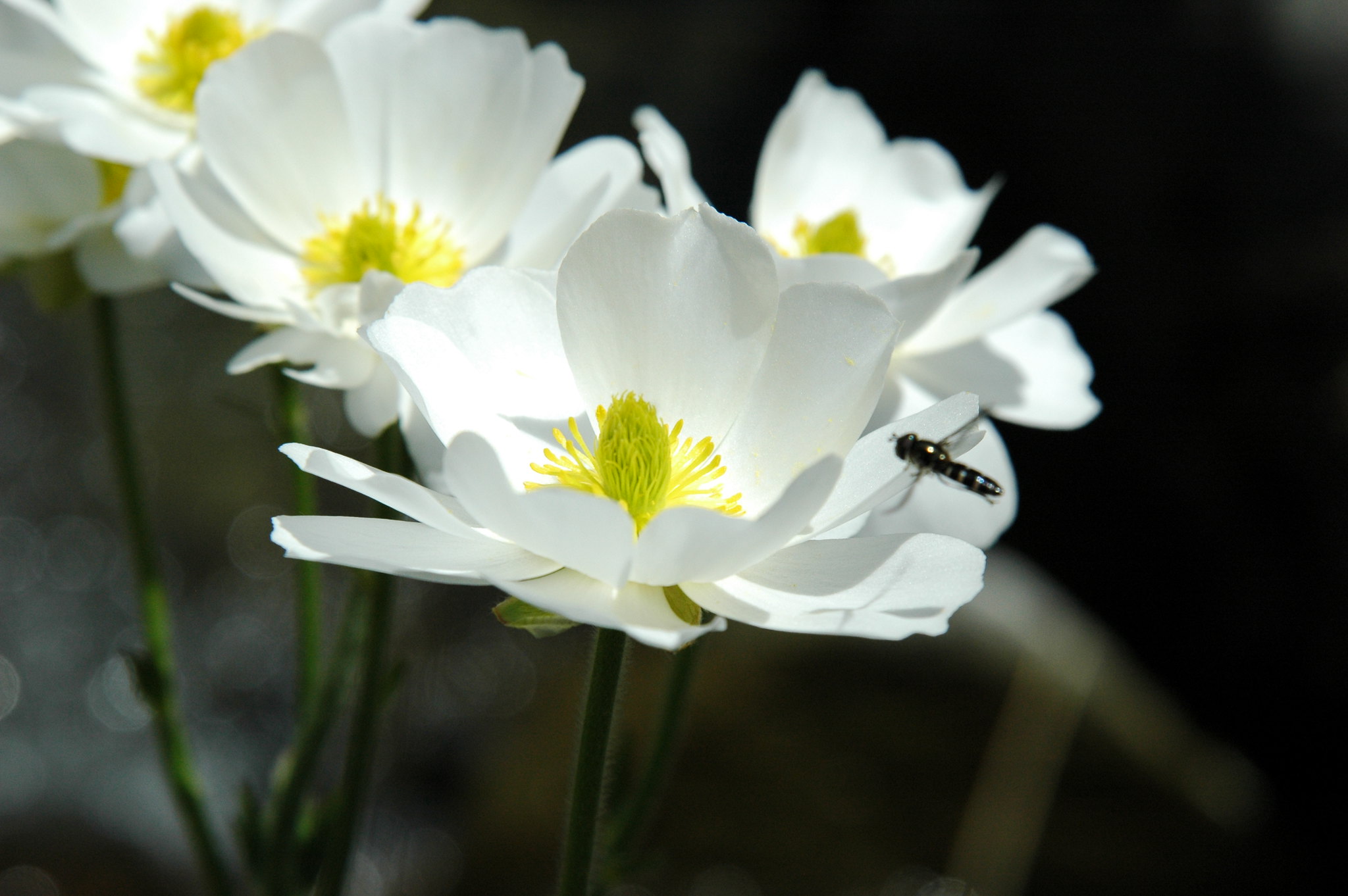 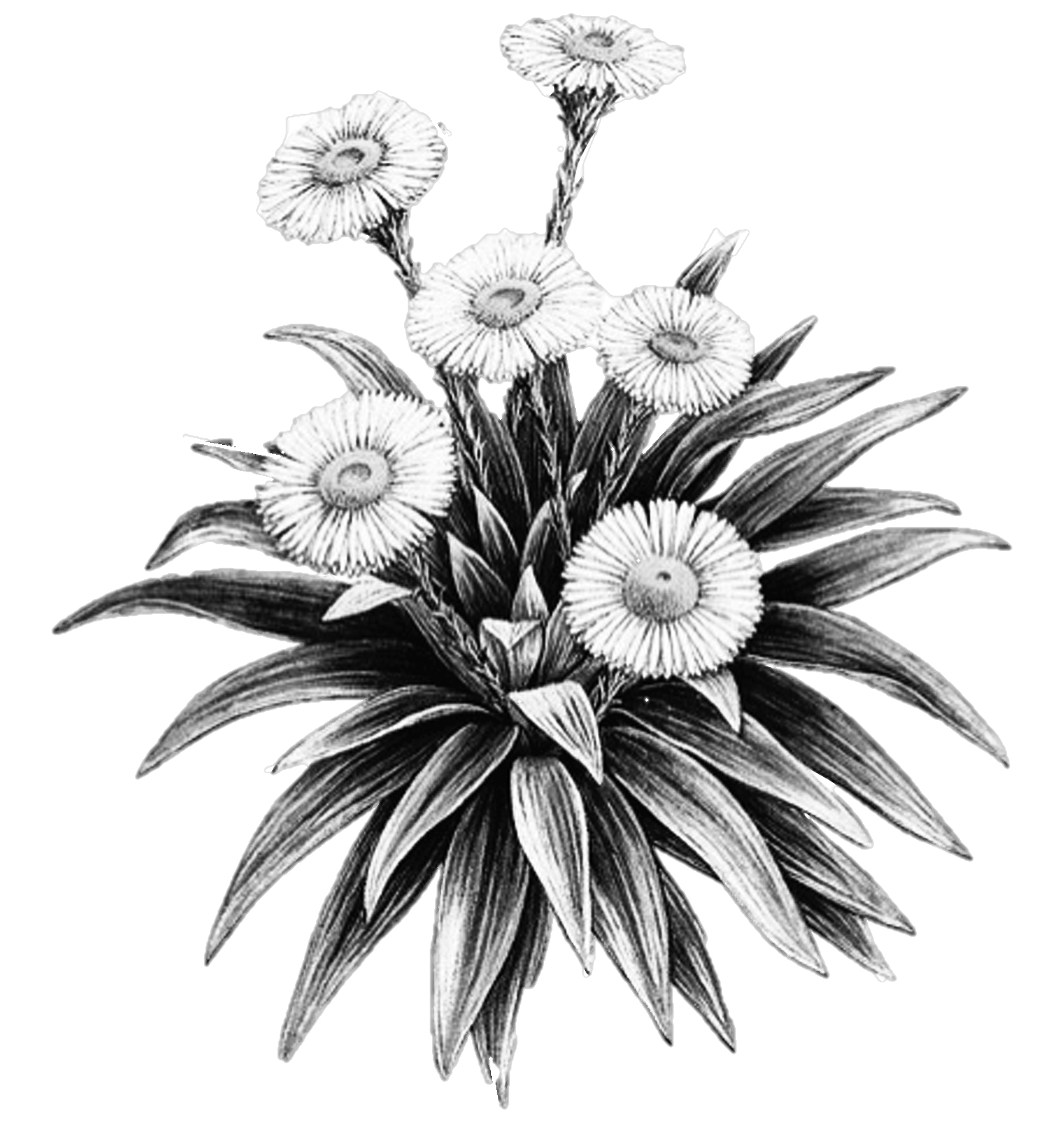 